Коммуникативная сфераУмение обращаться к сверстнику и взрослому по имени, принимать различные роли в игре, придуманной взрослым.Волевая сфераПринимать и удерживать 2 правила в игровой ситуации. Психофизиологическая сфераУмение закрашивать предметы внутри контура.Умение нанизывать мелкие предметы (бусинки) на лесу.Умение вылепливать из пластилина или глины мелкие и крупные предметы.Умение изображать различные эмоциональные состояния при помощи мимики и жестов.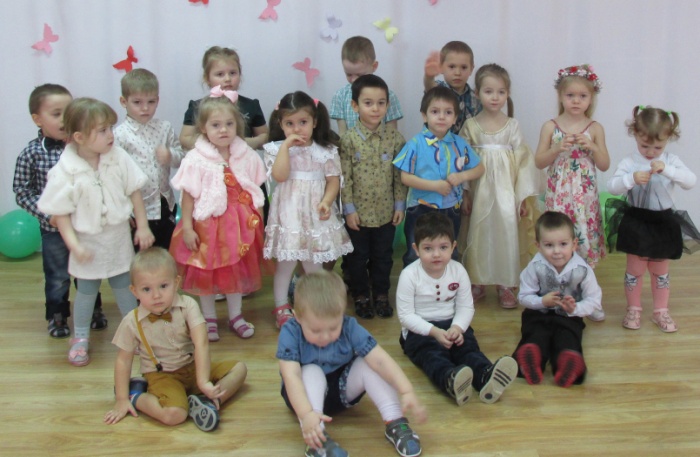 ИГРЫ С ДЕТЬМИ:Найди тень у картинки Подбери заплаткуДобавь недостающий предметИгра в противоположностиРазличные пирамидкиКоробка с вкладышами   Подготовила воспитатель:Зайцева Н.Г.Муниципальное бюджетное дошкольное образовательное учреждение детский сад № 22муниципального образования Тимашевский район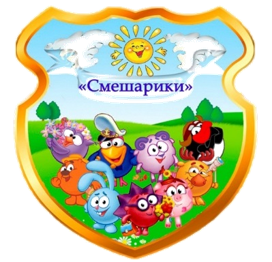 Буклет  для родителей «Возрастные особенности детей 3-4 лет»2021 год.Ведущая потребность – в общении, в уважении; в признании самостоятельности ребенка.Ведущая деятельность – игровая.Переход от манипулятивной игры к ролевой.Ведущая функция  - восприятие.1.ОСОБЕННОСТИ ВОЗРАСТА:кризис 3-х лет. Формирование «системы Я».развитие воображения через развитие функции замещения одного предмета другим.появление смысловой структуры сознания.ребенок добивается нового статуса, вследствие чего проявляет упрямство и негативизм.развитие происходит через общение. С взрослым общение становится внеситуативно-познавательным.удерживает внимание 7-8 минутможет выполнять мыслительные операции: анализ, синтез. сравнение и обобщение.при новой деятельности необходимо поэтапное объяснение (делай, как я).ЗАДАЧА  ВЗРОСЛЫХ:помогать осваивать разные способы взаимодействия с взрослым и сверстником в игре и в повседневном общенииспособствовать проявлению всех видов активности ребенка.формировать первые «нравственные эмоции»: хорошо-плохо.формировать умение действовать по правилам.формировать умение сопереживать, сочувствовать. формировать эмоциональную отзывчивость.способствовать формированию позитивной самооценки ребенка в процессе общения с взрослым.Новообразования:усвоение первичных нравственных норм.самооценка.появление элементов партнерского общения.2. ВОЗРАСТНЫЕ НОРМЫ ПСИХИЧЕСКОГО РАЗВИТИЯ РЕБЕНКА (КРИТЕРИИ РЕЗУЛЬТАТИВНОСТИ)Познавательная сфера:В данном возрасте у детей должно быть сформировано:цвета – узнавать, называть, соотносить красный, синий, зеленый, желтый, коричневый, черный, белый.форма - узнавать, называть, соотносить круг, квадрат, треугольник.величины – узнавать, называть, соотносить большой-маленький, длинный-короткий, высокий-низкий, широкий-узкий, толстый-тонкий.эмоциональные состояния - узнавать, называть, соотносить радость, грусть, гнев. Интеллектуальная  сфера:Анализ - описание предмета по известным признакам; выполнение заданий «найди шестое» и «логические цепочки» (по одному или двум признакам); исключение на основе всех изученных обобщений.Зрительный синтез: собирание картинки из 3 частей без опоры на образец и из 4 – со зрительной опорой.Обобщение: по цвету, форме, величине, эмоциональному состоянию.игрушки, животные, фрукты, овощи, одежда, обувь Сериацияпо цвету — 3 оттенка;по величине — 5 предметов;по расположению в пространстве — 3 положения;серия последовательных картинок к известной сказке — 4 картинки.КлассификацияНа основе имеющихся представлений по одному признаку. Эмоциональная сфераНазывание, узнавание по пиктограмме эмоциональных состояний: радость, грусть, гнев.Знание некоторых способов выражения этих эмоциональных состояний (через рисунок, вокализацию, с помощью мимики, жестов и выразительных движений).